附件1.参会回执单位（加盖公章）：注：请参训人员于6月18日前扫描下方二维码填写报名信息后提交，并将参会回执加盖公章后发送至指定邮箱，报名额满为止。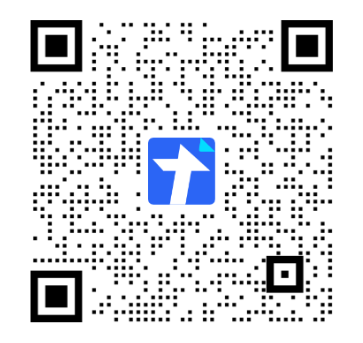 姓名性别职务联系电话